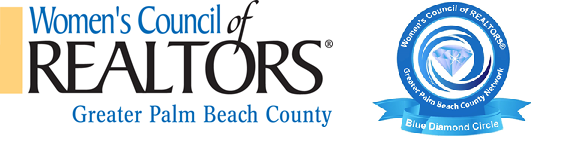 2017 Blue Diamond Circle Award Application	This respected title is presented by the Women’s Council of Realtors® Greater Palm Beach Network to top Realtors of Palm Beach County. Recipients of this designation have years of hard work and dedication that make them as rare as the precious jewel they are named for. Realtors® who have at least 6 transactions and $2,500,000 in sales are eligible to apply for Blue Diamond Circle, those who have over $5,000,000 in sales and at least 6 transactions may apply for Blue Diamond Elite. The award celebration is scheduled for the evening of Tuesday, May 23rd at the beautiful Mizner Country Club.Admittance to the Blue Diamond Circle Includes:Recognition on social media highlighting the 2017 Blue Diamond Circle MembersRecognition on the Women’s Council of Realtors® Greater Palm Beach Network websiteExquisite personalized awardInduction Awards CeremonyUse of Blue Diamond Circle logo for their own marketingApplicant must meet the following criteria:Member in good standing with RAPB (or other Florida board)Member in good standing with Women’s Council of Realtors® www.wcr.orgMinimum of 6 sales in 2016Minimum of $2.5 million in sales in 2016Must have attended at least one WCR meeting or event from 1/1/16 through 4/20/17Documentation needed:Printouts from MLS showing proof of sales/closings for 2016Professional photo in yourname.jpg or yourname.png emailed with your documentationA scanned image of your business cardCredit card payment in the amount of $125 on wcrpalmbeach.com or with credit card information providedApplication filled out in its entirety and signedAll documentation must be emailed together in full to cathylewis@bellsouth.net  or to Cathy Lewis, 7329 Serrano Ter., Delray Beach, FL 33446DEADLINE FOR APPLICATON SUBMITTAL IS APRIL 21, 20172017 Blue Diamond Circle Award ApplicationPlease send all applications to cathylewis@bellsouth.net or mail to: 7329 Serrano Terrace, Delray Beach, FL by April 21, 2017.Indicate your level:____ Blue Diamond Circle = Minimum of $2.5 million over 6 sales____ Blue Diamond Circle Elite = Minimum of $5 million over 6 salesBlue Diamond Circle Committee Members:Cathy Lewis -  President of Greater Palm Beach County Network, (561) 302-9866 or cathylewis@bellsouth.net Carol Bloom - Chair of the Blue Diamond Circle Committee, (561) 401-1049 or cbloom@rapb.com APPLICANT INFORMATIONAPPLICANT INFORMATIONAPPLICANT INFORMATIONAPPLICANT INFORMATIONAPPLICANT INFORMATIONAPPLICANT INFORMATIONAPPLICANT INFORMATIONAPPLICANT INFORMATIONAPPLICANT INFORMATIONAPPLICANT INFORMATIONAPPLICANT INFORMATIONAPPLICANT INFORMATIONAPPLICANT INFORMATIONAPPLICANT INFORMATIONAPPLICANT INFORMATIONAPPLICANT INFORMATIONAPPLICANT INFORMATIONAPPLICANT INFORMATIONAPPLICANT INFORMATIONAPPLICANT INFORMATIONAPPLICANT INFORMATIONLast NameLast NameLast NameFirstFirstM.I.M.I.DateStreet AddressStreet AddressStreet AddressStreet AddressApartment/Unit #Apartment/Unit #Apartment/Unit #CityCityStateStateStateZIPPhonePhoneE-mail AddressE-mail AddressE-mail AddressE-mail AddressE-mail AddressCOMPANY INFORMATIONCOMPANY INFORMATIONCOMPANY INFORMATIONCOMPANY INFORMATIONCOMPANY INFORMATIONCOMPANY INFORMATIONCOMPANY INFORMATIONCOMPANY INFORMATIONCOMPANY INFORMATIONCOMPANY INFORMATIONCOMPANY INFORMATIONCOMPANY INFORMATIONCOMPANY INFORMATIONCOMPANY INFORMATIONCOMPANY INFORMATIONCOMPANY INFORMATIONCOMPANY INFORMATIONCOMPANY INFORMATIONCOMPANY INFORMATIONCOMPANY INFORMATIONCOMPANY INFORMATIONCompany NameCompany NameCompany NameCompany NameWebsiteWebsiteWork Phone No.Work Phone No.Work Phone No.Work Phone No.REAL ESTATE SALES INFORMATIONREAL ESTATE SALES INFORMATIONREAL ESTATE SALES INFORMATIONREAL ESTATE SALES INFORMATIONREAL ESTATE SALES INFORMATIONREAL ESTATE SALES INFORMATIONREAL ESTATE SALES INFORMATIONREAL ESTATE SALES INFORMATIONREAL ESTATE SALES INFORMATIONREAL ESTATE SALES INFORMATIONREAL ESTATE SALES INFORMATIONREAL ESTATE SALES INFORMATIONREAL ESTATE SALES INFORMATIONREAL ESTATE SALES INFORMATIONREAL ESTATE SALES INFORMATIONREAL ESTATE SALES INFORMATIONREAL ESTATE SALES INFORMATIONREAL ESTATE SALES INFORMATIONREAL ESTATE SALES INFORMATIONREAL ESTATE SALES INFORMATIONREAL ESTATE SALES INFORMATIONNumber of Sides (Minimum of 6)Number of Sides (Minimum of 6)Number of Sides (Minimum of 6)Number of Sides (Minimum of 6)Number of Sides (Minimum of 6)Number of Sides (Minimum of 6)Dollar Volume ($2.5 million minimum)Dollar Volume ($2.5 million minimum)Dollar Volume ($2.5 million minimum)Dollar Volume ($2.5 million minimum)Dollar Volume ($2.5 million minimum)Dollar Volume ($2.5 million minimum)CREDIT CARD INFORMATIONCREDIT CARD INFORMATIONCREDIT CARD INFORMATIONCREDIT CARD INFORMATIONCREDIT CARD INFORMATIONCREDIT CARD INFORMATIONCREDIT CARD INFORMATIONCREDIT CARD INFORMATIONCREDIT CARD INFORMATIONCREDIT CARD INFORMATIONCREDIT CARD INFORMATIONCREDIT CARD INFORMATIONCREDIT CARD INFORMATIONCREDIT CARD INFORMATIONCREDIT CARD INFORMATIONCREDIT CARD INFORMATIONCREDIT CARD INFORMATIONCREDIT CARD INFORMATIONCREDIT CARD INFORMATIONCREDIT CARD INFORMATIONName on CardName on CardName on CardName on CardBilling Zip Code:Billing Zip Code:Billing Zip Code:Billing Zip Code:Billing Zip Code:Card NumberCard NumberCard NumberCard NumberCVV Code:CVV Code:CVV Code:CVV Code:CVV Code:CVV Code:Expiration DateExpiration DateExpiration DateExpiration Date                      Paying online                          Paying online                          Paying online                          Paying online                          Paying online                          Paying online     YES            NO YES            NO YES            NO YES            NO YES            NO YES            NO YES            NODISCLAIMER AND SIGNATUREDISCLAIMER AND SIGNATUREDISCLAIMER AND SIGNATUREDISCLAIMER AND SIGNATUREDISCLAIMER AND SIGNATUREDISCLAIMER AND SIGNATUREDISCLAIMER AND SIGNATUREDISCLAIMER AND SIGNATUREDISCLAIMER AND SIGNATUREDISCLAIMER AND SIGNATUREDISCLAIMER AND SIGNATUREDISCLAIMER AND SIGNATUREDISCLAIMER AND SIGNATUREDISCLAIMER AND SIGNATUREDISCLAIMER AND SIGNATUREDISCLAIMER AND SIGNATUREDISCLAIMER AND SIGNATUREDISCLAIMER AND SIGNATUREDISCLAIMER AND SIGNATUREDISCLAIMER AND SIGNATUREQualifying closed production is for January 2016 through December 31, 2016.Dollar volume and transactions are calculated on agent transaction – NOT TEAM TRANSACTIONS. A team would be defined as one agent with one or more licensed agents working under them and having their sales listed counted as the Team Leader Sale. A two member team who shares side, it is calculated as a half (1/2) transaction and as a half (1/2) of the dollar volume.The buyer and seller transaction sides are calculated as one transaction each, i.e. buyer =1 and seller =1. In the case of a shared transaction side, it is calculated as a half (1/2) transaction and half (1/2) of the dollar volume.Qualifying closed production is for January 2016 through December 31, 2016.Dollar volume and transactions are calculated on agent transaction – NOT TEAM TRANSACTIONS. A team would be defined as one agent with one or more licensed agents working under them and having their sales listed counted as the Team Leader Sale. A two member team who shares side, it is calculated as a half (1/2) transaction and as a half (1/2) of the dollar volume.The buyer and seller transaction sides are calculated as one transaction each, i.e. buyer =1 and seller =1. In the case of a shared transaction side, it is calculated as a half (1/2) transaction and half (1/2) of the dollar volume.Qualifying closed production is for January 2016 through December 31, 2016.Dollar volume and transactions are calculated on agent transaction – NOT TEAM TRANSACTIONS. A team would be defined as one agent with one or more licensed agents working under them and having their sales listed counted as the Team Leader Sale. A two member team who shares side, it is calculated as a half (1/2) transaction and as a half (1/2) of the dollar volume.The buyer and seller transaction sides are calculated as one transaction each, i.e. buyer =1 and seller =1. In the case of a shared transaction side, it is calculated as a half (1/2) transaction and half (1/2) of the dollar volume.Qualifying closed production is for January 2016 through December 31, 2016.Dollar volume and transactions are calculated on agent transaction – NOT TEAM TRANSACTIONS. A team would be defined as one agent with one or more licensed agents working under them and having their sales listed counted as the Team Leader Sale. A two member team who shares side, it is calculated as a half (1/2) transaction and as a half (1/2) of the dollar volume.The buyer and seller transaction sides are calculated as one transaction each, i.e. buyer =1 and seller =1. In the case of a shared transaction side, it is calculated as a half (1/2) transaction and half (1/2) of the dollar volume.Qualifying closed production is for January 2016 through December 31, 2016.Dollar volume and transactions are calculated on agent transaction – NOT TEAM TRANSACTIONS. A team would be defined as one agent with one or more licensed agents working under them and having their sales listed counted as the Team Leader Sale. A two member team who shares side, it is calculated as a half (1/2) transaction and as a half (1/2) of the dollar volume.The buyer and seller transaction sides are calculated as one transaction each, i.e. buyer =1 and seller =1. In the case of a shared transaction side, it is calculated as a half (1/2) transaction and half (1/2) of the dollar volume.Qualifying closed production is for January 2016 through December 31, 2016.Dollar volume and transactions are calculated on agent transaction – NOT TEAM TRANSACTIONS. A team would be defined as one agent with one or more licensed agents working under them and having their sales listed counted as the Team Leader Sale. A two member team who shares side, it is calculated as a half (1/2) transaction and as a half (1/2) of the dollar volume.The buyer and seller transaction sides are calculated as one transaction each, i.e. buyer =1 and seller =1. In the case of a shared transaction side, it is calculated as a half (1/2) transaction and half (1/2) of the dollar volume.Qualifying closed production is for January 2016 through December 31, 2016.Dollar volume and transactions are calculated on agent transaction – NOT TEAM TRANSACTIONS. A team would be defined as one agent with one or more licensed agents working under them and having their sales listed counted as the Team Leader Sale. A two member team who shares side, it is calculated as a half (1/2) transaction and as a half (1/2) of the dollar volume.The buyer and seller transaction sides are calculated as one transaction each, i.e. buyer =1 and seller =1. In the case of a shared transaction side, it is calculated as a half (1/2) transaction and half (1/2) of the dollar volume.Qualifying closed production is for January 2016 through December 31, 2016.Dollar volume and transactions are calculated on agent transaction – NOT TEAM TRANSACTIONS. A team would be defined as one agent with one or more licensed agents working under them and having their sales listed counted as the Team Leader Sale. A two member team who shares side, it is calculated as a half (1/2) transaction and as a half (1/2) of the dollar volume.The buyer and seller transaction sides are calculated as one transaction each, i.e. buyer =1 and seller =1. In the case of a shared transaction side, it is calculated as a half (1/2) transaction and half (1/2) of the dollar volume.Qualifying closed production is for January 2016 through December 31, 2016.Dollar volume and transactions are calculated on agent transaction – NOT TEAM TRANSACTIONS. A team would be defined as one agent with one or more licensed agents working under them and having their sales listed counted as the Team Leader Sale. A two member team who shares side, it is calculated as a half (1/2) transaction and as a half (1/2) of the dollar volume.The buyer and seller transaction sides are calculated as one transaction each, i.e. buyer =1 and seller =1. In the case of a shared transaction side, it is calculated as a half (1/2) transaction and half (1/2) of the dollar volume.Qualifying closed production is for January 2016 through December 31, 2016.Dollar volume and transactions are calculated on agent transaction – NOT TEAM TRANSACTIONS. A team would be defined as one agent with one or more licensed agents working under them and having their sales listed counted as the Team Leader Sale. A two member team who shares side, it is calculated as a half (1/2) transaction and as a half (1/2) of the dollar volume.The buyer and seller transaction sides are calculated as one transaction each, i.e. buyer =1 and seller =1. In the case of a shared transaction side, it is calculated as a half (1/2) transaction and half (1/2) of the dollar volume.Qualifying closed production is for January 2016 through December 31, 2016.Dollar volume and transactions are calculated on agent transaction – NOT TEAM TRANSACTIONS. A team would be defined as one agent with one or more licensed agents working under them and having their sales listed counted as the Team Leader Sale. A two member team who shares side, it is calculated as a half (1/2) transaction and as a half (1/2) of the dollar volume.The buyer and seller transaction sides are calculated as one transaction each, i.e. buyer =1 and seller =1. In the case of a shared transaction side, it is calculated as a half (1/2) transaction and half (1/2) of the dollar volume.Qualifying closed production is for January 2016 through December 31, 2016.Dollar volume and transactions are calculated on agent transaction – NOT TEAM TRANSACTIONS. A team would be defined as one agent with one or more licensed agents working under them and having their sales listed counted as the Team Leader Sale. A two member team who shares side, it is calculated as a half (1/2) transaction and as a half (1/2) of the dollar volume.The buyer and seller transaction sides are calculated as one transaction each, i.e. buyer =1 and seller =1. In the case of a shared transaction side, it is calculated as a half (1/2) transaction and half (1/2) of the dollar volume.Qualifying closed production is for January 2016 through December 31, 2016.Dollar volume and transactions are calculated on agent transaction – NOT TEAM TRANSACTIONS. A team would be defined as one agent with one or more licensed agents working under them and having their sales listed counted as the Team Leader Sale. A two member team who shares side, it is calculated as a half (1/2) transaction and as a half (1/2) of the dollar volume.The buyer and seller transaction sides are calculated as one transaction each, i.e. buyer =1 and seller =1. In the case of a shared transaction side, it is calculated as a half (1/2) transaction and half (1/2) of the dollar volume.Qualifying closed production is for January 2016 through December 31, 2016.Dollar volume and transactions are calculated on agent transaction – NOT TEAM TRANSACTIONS. A team would be defined as one agent with one or more licensed agents working under them and having their sales listed counted as the Team Leader Sale. A two member team who shares side, it is calculated as a half (1/2) transaction and as a half (1/2) of the dollar volume.The buyer and seller transaction sides are calculated as one transaction each, i.e. buyer =1 and seller =1. In the case of a shared transaction side, it is calculated as a half (1/2) transaction and half (1/2) of the dollar volume.Qualifying closed production is for January 2016 through December 31, 2016.Dollar volume and transactions are calculated on agent transaction – NOT TEAM TRANSACTIONS. A team would be defined as one agent with one or more licensed agents working under them and having their sales listed counted as the Team Leader Sale. A two member team who shares side, it is calculated as a half (1/2) transaction and as a half (1/2) of the dollar volume.The buyer and seller transaction sides are calculated as one transaction each, i.e. buyer =1 and seller =1. In the case of a shared transaction side, it is calculated as a half (1/2) transaction and half (1/2) of the dollar volume.Qualifying closed production is for January 2016 through December 31, 2016.Dollar volume and transactions are calculated on agent transaction – NOT TEAM TRANSACTIONS. A team would be defined as one agent with one or more licensed agents working under them and having their sales listed counted as the Team Leader Sale. A two member team who shares side, it is calculated as a half (1/2) transaction and as a half (1/2) of the dollar volume.The buyer and seller transaction sides are calculated as one transaction each, i.e. buyer =1 and seller =1. In the case of a shared transaction side, it is calculated as a half (1/2) transaction and half (1/2) of the dollar volume.Qualifying closed production is for January 2016 through December 31, 2016.Dollar volume and transactions are calculated on agent transaction – NOT TEAM TRANSACTIONS. A team would be defined as one agent with one or more licensed agents working under them and having their sales listed counted as the Team Leader Sale. A two member team who shares side, it is calculated as a half (1/2) transaction and as a half (1/2) of the dollar volume.The buyer and seller transaction sides are calculated as one transaction each, i.e. buyer =1 and seller =1. In the case of a shared transaction side, it is calculated as a half (1/2) transaction and half (1/2) of the dollar volume.Qualifying closed production is for January 2016 through December 31, 2016.Dollar volume and transactions are calculated on agent transaction – NOT TEAM TRANSACTIONS. A team would be defined as one agent with one or more licensed agents working under them and having their sales listed counted as the Team Leader Sale. A two member team who shares side, it is calculated as a half (1/2) transaction and as a half (1/2) of the dollar volume.The buyer and seller transaction sides are calculated as one transaction each, i.e. buyer =1 and seller =1. In the case of a shared transaction side, it is calculated as a half (1/2) transaction and half (1/2) of the dollar volume.Qualifying closed production is for January 2016 through December 31, 2016.Dollar volume and transactions are calculated on agent transaction – NOT TEAM TRANSACTIONS. A team would be defined as one agent with one or more licensed agents working under them and having their sales listed counted as the Team Leader Sale. A two member team who shares side, it is calculated as a half (1/2) transaction and as a half (1/2) of the dollar volume.The buyer and seller transaction sides are calculated as one transaction each, i.e. buyer =1 and seller =1. In the case of a shared transaction side, it is calculated as a half (1/2) transaction and half (1/2) of the dollar volume.Qualifying closed production is for January 2016 through December 31, 2016.Dollar volume and transactions are calculated on agent transaction – NOT TEAM TRANSACTIONS. A team would be defined as one agent with one or more licensed agents working under them and having their sales listed counted as the Team Leader Sale. A two member team who shares side, it is calculated as a half (1/2) transaction and as a half (1/2) of the dollar volume.The buyer and seller transaction sides are calculated as one transaction each, i.e. buyer =1 and seller =1. In the case of a shared transaction side, it is calculated as a half (1/2) transaction and half (1/2) of the dollar volume.Signature	DateSignature	DateSignature	DateSignature	DateSignature	DateSignature	DateSignature	DateSignature	DateSignature	DateSignature	DateSignature	DateSignature	DateSignature	DateSignature	DateSignature	DateSignature	DateSignature	DateSignature	DateSignature	DateSignature	Date